Муниципальное учреждение дополнительного образования«Центр «Истоки» Волгограда»Дополнительная общеобразовательная общеразвивающая программа социально-педагогической направленности «Праздники лета»Возраст обучающихся: 7 – 15 летСрок реализации: 20 часовАвторы – составители:Коваленко Елена Владимировна-педагог дополнительного образования, Волгоград, 2021Раздел 1. Комплекс основных характеристик образования. Пояснительная запискаНаправленность программы.Программа «Праздники лета» по содержанию является социально-педагогической, поскольку главной идеей, положенной в основу ее разработки, является неразрывная связь обучения и воспитания на основе традиционных ценностей российского общества, а именно, ценностей православной культуры. Изучение праздников православного календаря, приходящихся на первую половину летнего периода, приобщение к художественному и прикладному творчеству при реализации данной программы одновременно являются средством воспитания положительных качеств личности.Актуальность программы обусловлена тем, что в настоящее время важным направлением в данной деятельности является духовно-нравственное воспитание учащихся, приобщение к традиционным ценностям российской культуры, неотъемлемой частью которой является православная культура. Созданию условий для возникновения интереса к православной культуре, положительной мотивации для ее дальнейшего изучения служит данная программа.Педагогическая целесообразность.Изучение православной культуры позволяет ребенку получить знания о Боге, мире и месте человека в нем, правил нравственного отношения к значимому. Иначе говоря, оно позволяет увидеть высокие примеры человеческих поступков и принять их как образец для подражания. Одновременно создание изделий – сувениров к православным праздниками не только закрепит полученные знания, но и разовьёт творческие способности, практические умения, эстетический вкус. Отличительные особенности программы.Программ построена на оптимальном сочетании культурологического содержания и элементов прикладного творчества разных направлений.Программа является краткосрочной, рассчитана на летний период. Основным принципом отбора содержания обучения является опора на систему праздников православного календаря.Что касается художественной и прикладной составляющей обучения, основным принципом ее построения является, с одной стороны, адекватность содержанию изучаемых праздников, с другой стороны, соответствие потребностям и возможностям учащихся.Программа предполагает осуществление межпредметных связей с историей, русским языком, литературой, математикой, изобразительным искусством, музыкой. Адресатом программы является учащиеся 7-15 лет.Количество учащихся в группе 8 – 25 человек. Уровень программы, объем и сроки реализации.Уровень программы – углубленный. Программа рассчитана на 20 часов.Форма обучения – очная.Режим занятий: 2 занятия по 2 часа в неделю; программа рассчитана на 5 недель.Особенности организации образовательного процесса.Состав групп постоянный, разновозрастной. Занятия – групповые. Виды проведения занятий: занятие-беседа, мастерская, заочная экскурсия, очные экскурсии, занятие-праздник, выставка, викторина.Программа включает два обязательных блока: образовательный и прикладной, каждый из которых предусматривает не только усвоение теоретических знаний, но и формирование деятельностно-практического опыта. Изучение каждой теоретической темы сочетается с изготовлением поделки – подарка, тематически связанного с содержанием, традициями празднования, историей праздника. Прикладной блок способствует закреплению изученного теоретического материала и освоению практических навыков в изготовлении поделок в различных техниках.Цель программы:изучение летних праздников православного календаря с приобщением к художественному и прикладному творчеству.Задачи программы.Образовательные: - дать начальные знания об феноменах православной культуры, связанных с летними православными праздниками;- изучить объекты материальной и духовной культуры православия;- познакомить учащихся с календарем православных праздников;- научить доступным для овладения техникам выполнения поделок;- сформировать у учащихся интерес и положительную мотивацию к изучению православия как традиционной культуре российского общества.Личностные:- сформировать бережное и благоговейное отношение к миру культуры вообще и к православной культуре в частности;- развить чувство прекрасного и эстетический вкус в процессе изучения православной культуры;- сформировать навыки культурного общения и поведения в обществе.Метапредметные:- научить работать с информацией;- развить умение передавать содержание текста;- научить умению работать в группе;- развить способность логического суждения.Учебный планСодержание программыТема 1. Благоверный великий князь Дмитрий Донской и великая княгиня Евдокия.Теория: святая чета. еликий князь Дмитрий Донской вместе с благочестивой супругой, великой княгиней Евдокией стояли у истоков новой единой Московской Руси. Закладывая основы нашей государственности и укрепляя традиционные духовно-нравственные ценности нашего общества, они явили великий пример высокой духовной жизни, любви, крепкой христианской многодетной семьи, горячего патриотизма.Практика: изготовление календаря на следующий год.Форма контроля: опрос.Тема 2. Вознесение Господне. Библейская история. Смысл праздника. Иконография праздника.Теория: явления Воскресшего Христа Своим ученикам и беседы с ними. Вознесение Спасителя - окончание Его земного служения, где Он пребывал добровольно уничижаясь, скорбя и был предан позорной и мучительной смерти на кресте. Вознесясь Господь вернулся в мир Своей вечной славы. Иконография праздника. Раскрытие библейского сюжета через композицию и образы иконы. Цветовое решение.Практика: изготовление поделки - мобиль "Птички на ветке".Форма контроля: кроссворд.Тема 3. День Святой Троицы. Библейская история. Смысл праздника. Иконография праздника.Теория: воспоминание иудеев о Ветхозаветной Пятидесятнице. Собрание апостолов с Богоматерью и другими учениками в Сионской горнице. Огненные языки. Дары Святого Духа. Моление апостолов на разных языках. Первая проповедь апостола Петра. Всенародное покаяние и крещение 3000 человек. День рождения Церкви Христовой. Раскрытие библейского сюжета через композицию и образы иконы. Цветовое решение. Практика: изготовление мини-книги с Заповедями Моисея и Заповедями блаженства.Форма контроля: викторинаТема 4. Экскурсия в Свято-Духовский монастырь.Теория: особенности монашеской обители.Практика: активное слушание, наблюдение.Форма контроля: экскурсия.Тема 5. Владимирская икона Божией Матери.Теория: самая ранняя из сохранившихся чудотворных икон Древней Руси. Местонахождение, история, иконография  Владимирской иконы Божией Матери. Практика: изготовление открытки с изображением Сретенского монастыря» (аппликация, рисование).Форма контроля: самостоятельная работа.Тема 6. Рождество честного славного Пророка, Предтечи и Крестителя Господня Иоанна.Теория: рождество Иоанна Предтечи — это один из великих праздников. Великие праздники по значимости идут после 12-ти двунадесятых праздников. Рождество Иоанна Крестителя отмечается 7 июля по новому стилю. В этот день мы вспоминает, как в семье иудейского священника Захарии и его жены Елизаветы родился будущий пророк, который предскажет пришествие Мессии — Иисуса Христа, а потом крестит его в водах реки Иордан.Практика: изготовление из лоскутков ткани куклы – Пеленашки.Форма контроля: запись с последующим анализом.Тема 7. Святые благоверные князь Петр и княгиня Феврония.Теория: святость жизни. Супружество. ВерностьПрактика: изготовление подарочной открытки с использованием цветной бумаги, картона Форма контроля: опрос.Тема 8. Экскурсия в Иоанно-Предтеченский храм.Теория: архитектурные особенности православного храмаПрактика: активное слушание, осмотр достопримечательностей храмаФорма контроля: беседа.Тема 9. Первоверховные апостолы Петр и Павел.Теория: житие святых апостолов Петра и Павла. Почитание после их казни. Место их погребения священно для христиан. В IV веке святой равноапостольный Константин Великий и воздвиг храмы в честь св. первоверховных апостолов в Риме и Константинополе.Практика: изготовление сувенира «Свеча» из цветной бумаги, картона, клея.Форма контроля: самостоятельная работа.Тема 10. Экскурсия к строящемуся собору Александра Невского.Теория: история построения храма в начале 20 века в Царицыне. Его разрушение. Хроника восстановления собора. Архитектурные особенности собора.Практика: активное слушание, наблюдение.Форма контроля: экскурсия.Планируемые результаты освоения программы.Образовательные: - приобретенные знания об феноменах культуры (в том числе культуры Православия), связанных с летними православными праздниками;- знакомство с объектами материальной и духовной культуры православия;- знание обучающимися календаря православных праздников;- овладение доступными техникам выполнения поделок;- интерес и положительная мотивация обучающихся к изучению православия как основы традиционной культуры российского общества.Личностные:- бережное и благоговейное отношение к миру культуры вообще и к православной культуре в частности;- сформированные чувство прекрасного и эстетический вкус в процессе изучения православной культуры;- навыки культурного общения и поведения в обществе.Метапредметные:- умение работать с информацией;- умение передавать содержание текста;- овладение навыками работать в группе;- способность рассуждать логически.Раздел № 2.Комплекс организационно-педагогических условий, включающий формы аттестации.Календарный учебный график на июнь – июль 2020-2021 учебный годНачало обучения: 1 июня.Окончание обучения: 5 июля.Количество учебных недель: 5 недель.Итоговая аттестация: июль 2022 года.Условия реализации программыМатериально-техническое обеспечениеОрганизационные условия, позволяющие реализовать содержание учебного курса, предполагают наличие специального учебного кабинета. Помещение, предназначенное для занятий по программе, должно отвечать требованиям СанПиНов, находиться в технически исправном состоянии и пригодно к эксплуатации: в помещении должны быть приборы освещения, электророзетки, электровыключатели, системы водоснабжения и теплоснабжения в исправном состоянии.Перечень оборудования, инструментов и материалов, необходимых для реализации программыДля занятий по программе необходимы следующие инструменты и материалы: наличие компьютеров, подключенных к сети Интернет, проектора, экрана, тетрадей для записей, таблиц, учебных плакатов, карточек с терминами, карточек с практическими заданиями.Информационное обеспечениеВидеофильмы, аудиозаписи, видеозаписи, фотоматериалы, мультимедийные презентации, наличие видеозаписи выступлений обучающихся, комплекта мультипликационных и художественных фильмов тематической направленности программы.Кадровое обеспечениеВ реализации программы участвует педагог дополнительного образования; без требований квалификационной категории; базовое образование: высшее; прошедший переподготовку по профилю программы.Формы аттестацииАттестация промежуточная и итоговаяПроверка результатов освоения программы осуществляется посредством диагностики качества освоения содержания дополнительной образовательной программы. Диагностика проводится с 12 по 18 июля 2021 года с помощью соответствующих содержанию программы методов:Наблюдение.Беседа.Опрос.Анкетирование.Самоанализ работ.Взаимный анализ работ.Выполнение контрольных работ.Данные фиксируются в карточке учета результатов обучения по дополнительной образовательной программе:Условные обозначения для заполнения карточки учета результатов обучения по дополнительной образовательной программе:Оценочные материалыДля оценивания образовательных, личностных и метапредметных результатов используются диагностические методики: - план диагностических бесед по изучаемым темам;- опросники по изучаемым темам;- терминологические диктанты; - тесты;- задания к самостоятельной работе с учебным текстом о апостолах Петре и Павле;-  задания к самостоятельной работе по описанию Владимирской иконы Божией Матери;- викторины: «Троица»;- кроссворды: «Вознесение Господне».Методические материалыУчебно-методические материалы1.План-конспект занятия «Благоверный великий князь Дмитрий Донской и великая княгиня Евдокия»2. Методические рекомендации для применения образовательной технологии «Проблемное обучение» в рамках реализации программы «Праздники лета»3. Текст экскурсии «Александро-Невский собор в Волгограде».Информационно-методические материалы1.Описание педагогических методик и технологий, методов и приёмов.2. Инструкция3. Терминологический словарь (глоссарий)4. Памятка5. Справка (дополнительная информация по теме).6. Хронологическая таблица.Учебные и учебно-методические изданияРабочая тетрадьУчебное пособиеЭнциклопедияНаглядные пособияРепродукции иконКарта Древне Палестины в 1 веке н.э.Карта Российской ФедерацииВидеоматериалыЦикл передач «Рассказы о святых», телеканал «Радость моя»Цикл передач «Мульткалендарь», телеканал «Союз»м/фы из серии «Истории Ветхого Завета» Аудиоматериалыаудиозаписи тропарей к праздникам православного календаряпесня «Два Ангела» в исполнении С.Копыловойаудиозаписи колокольного звонаСписок литературы Основная литератураДля педагогаОсновы православной культуры. Костюкова Т.А., Воскресенский О.В., Савченко К.В., Шапошникова Т.А., учебник. Изд.: Дрофа,2019;Библия. Синодальный перевод. Изд.: Принткорп, 2017;Слободской Серафим, протоиерей. Закон Божий. – М.: Данилов мужской монастырь, 2014. – 640 с.: ил. ;Земная жизнь Пресвятой Богородицы. Редактор Чуткова Л.А., Изд.: Сибирская Благозвонница, 2017.Некрылова А.Ф. Русский традиционный календарь на каждый день и для каждого дома. – СПб.: Изд.: Пальмира, 2017 г.Для учащихсяСлободской Серафим, протоиерей. Закон Божий. – М.: Данилов мужской монастырь, 2014. – 640 с.: ил. ;Детская Библия. Изд.: Российское библейское общество, 2017;Терещенко Т.Н., сост. Монастыри России». Серия «Малая православная энциклопедия». – М.: Изд.:Даръ, 2014;Терещенко Т.Н., сост. «Колокола и колокольный звон». Серия «Малая православная энциклопедия». – М.: Изд.:Даръ, 2014;Терещенко Т.Н., сост. «Знаменитые храмы России». Серия «Малая православная энциклопедия». – М.: Изд.:Даръ, 2014;Терещенко Т.Н., сост. «Православные праздники». Серия «Малая православная энциклопедия». – М.: Изд.:Даръ, 2014;Для родителейГонина О.О.. Психология младшего школьного возраста. Учебное издание. Изд.:ФЛИНТА,2018;Слободской Серафим, протоиерей. Закон Божий. – М.: Данилов мужской монастырь, 2014. – 640 с.: ил. ;Терещенко Т.Н., сост. Монастыри России». Серия «Малая православная энциклопедия». – М.: Изд.:Даръ, 2014;Терещенко Т.Н., сост. «Колокола и колокольный звон». Серия «Малая православная энциклопедия». – М.: Изд.:Даръ, 2014;Терещенко Т.Н., сост. «Знаменитые храмы России». Серия «Малая православная энциклопедия». – М.: Изд.:Даръ, 2014;Терещенко Т.Н., сост. «Православные праздники». Серия «Малая православная энциклопедия». – М.: Изд.:Даръ, 2014;Дополнительная литератураДля педагогаГальцова Е. А. Нравственное воспитание в начальной школе: разработки внеклассных мероприятий. – Волгоград: Изд.: Учитель, 2018;Сост. А.С.Гиппиус. «Егорушка. Моя святая Русь! Детский православный календарь на 2015 год».– СПб.: Изд.: «Свет Христов», 2014. – 384 с.Сост. А.С.Гиппиус. «Егорушка. Бог есть Любовь. Детский православный календарь на 2016 год». – СПб.: Изд.: «Свет Христов», 2015. – 384 с.Сост. А.С.Гиппиус. «Егорушка. Свет Христов просвещает всех. Детский православный календарь на 2017 год». – СПб.: Изд.: «Свет Христов», 2016. – 384 с.Для учащихся1.Сост. А.С.Гиппиус. «Егорушка. Моя святая Русь! Детский православный календарь на 2015 год».– СПб.: Изд.: «Свет Христов», 2014. – 384 с.2.Сост. А.С.Гиппиус. «Егорушка. Бог есть Любовь. Детский православный календарь на 2016 год». – СПб.: Изд.: «Свет Христов», 2015. – 384 с.3.Сост. А.С.Гиппиус. «Егорушка. Свет Христов просвещает всех. Детский православный календарь на 2017 год». – СПб.: Изд.: «Свет Христов», 2016. – 384 с.Для родителей1.Сост. А.С.Гиппиус. «Егорушка. Моя святая Русь! Детский православный календарь на 2015 год».– СПб.: Изд.: «Свет Христов», 2014. – 384 с.2.Сост. А.С.Гиппиус. «Егорушка. Бог есть Любовь. Детский православный календарь на 2016 год». – СПб.: Изд.: «Свет Христов», 2015. – 384 с.3.Сост. А.С.Гиппиус. «Егорушка. Свет Христов просвещает всех. Детский православный календарь на 2017 год». – СПб.: Изд.: «Свет Христов», 2016. – 384 с.Принятана заседании педагогического советаПротокол № 5 от 01.07.2021 г.Утверждена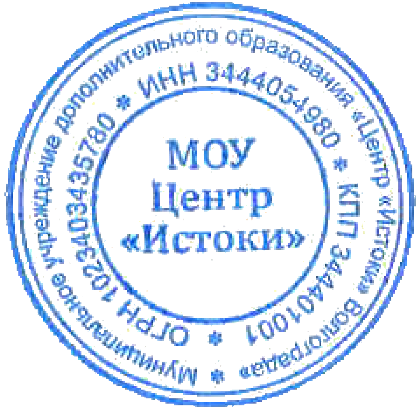 приказом от 01.07.2021 г. № 46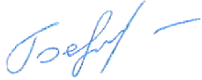 Директор ________ Т.В. Берсенева№п/пНаименование раздела, темыКоличество часовКоличество часовКоличество часовФормы аттестации/контроля№п/пНаименование раздела, темыВсегоТеорияПрактикаФормы аттестации/контроляБлаговерный великий князь Дмитрий Донской и великая княгиня Евдокия211ОпросВознесение Господне. Библейская история. Смысл праздника. Иконография праздника.211КроссвордДень Святой Троицы. Библейская история. Смысл праздника. Иконография праздника.211Викторина Экскурсия в Свято-Духовский монастырь22ЭкскурсияВладимирская икона Божией Матери211Самостоятельная работасРождество честного славного Пророка, Предтечи и Крестителя Господня Иоанна211БеседаСвятые благоверные князь Петр и княгиня Феврония Муромские211ОпросЭкскурсия в Иоанно-Предтеченский храм.22БеседаПервоверховные апостолы Петр и Павел.211Самостоятельная работаЭкскурсия к строящемуся собору Александра Невского22ЭкскурсияВсего:20128Учебная неделяМесяцДата1 модуль1 модуль1июнь01 – 06 ВВ207 – 13 РР314 – 20 РР421 – 27 РР5июль28 – 05ИИВ – входной контрольВ – входной контрольВ – входной контрольВ – входной контрольР - Ведение занятий по расписаниюР - Ведение занятий по расписаниюР - Ведение занятий по расписаниюР - Ведение занятий по расписаниюИ - Итоговая аттестацияИ - Итоговая аттестацияИ - Итоговая аттестацияИ - Итоговая аттестация№п/пФамилия, имяУчащегосяТеоретические знанияВладение специальной терминологиейПрактические умения и навыкиПоказателиСтепень выраженности освоения программыУсловные обозначенияТеоретические знания,предусмотренные программойМинимальный уровень: ребенок владеет менее чем ½ объема знаний, предусмотренных программой.МТеоретические знания,предусмотренные программойСредний уровень: объем усвоенных знаний составляет более ½.СТеоретические знания,предусмотренные программойМаксимальный уровень: освоен практически весь объем знаний, предусмотренных программой.ВВладение специальной терминологиейМинимальный уровень: ребенок как правило, избегает употреблять специальные термины.МВладение специальной терминологиейСредний уровень: ребенок сочетает специальную терминологию с бытовой.СВладение специальной терминологиейМаксимальный уровень: специальные термины употребляет осознанно и в их полном соответствии с содержанием.ВПрактические умения и навыки, предусмотренные программойМинимальный уровень: ребенок овладел менее чем ½ предусмотренных умений и навыков;МПрактические умения и навыки, предусмотренные программойСредний уровень: объем усвоенных умений и навыков составляет более ½.СПрактические умения и навыки, предусмотренные программойМаксимальный уровень: ребенок овладел практически всеми умениями и навыками, предусмотренными программой.В